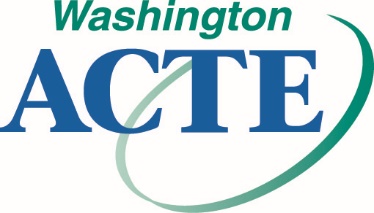 WA-ACTE ACHIEVE 100% MEMBERSHIP AWARDWA-ACTE’s Achieve 100% Membership Award recognizes schools and institutions that have 100% WA-ACTE membership participation from each and every member of their Career and Technical Education staff.  The award will be presented at the annual WA-ACTE Summer Conference.How to ParticipateSimply submit a list of all your school’s eligible Career and Technical Education personnel staff.  WA-ACTE staff will verify membership status.  Participating personnel must be active WA-ACTE members as of April 30.WA-ACTE ACHIEVE 100% MEMBERSHIP AWARD REPORTING FORMSchool/Institution	Address	City/State/ZIP	CTE Director	Phone Number	Fax Number	Email	CTE Staff Names:	WA-ACTE Membership #:1.	2.	3.	4.	5.	6.	7.	8.	9.	10.	11.	12.	13.	14.	15.	Attach Additional Names if NecessaryMail to: WA-ACTE, PO Box 315, Olympia WA 98507-0315Fax to: 360-357-1491Email to: taa@wa-acte.orgDeadline: May 1, 2020